MUSE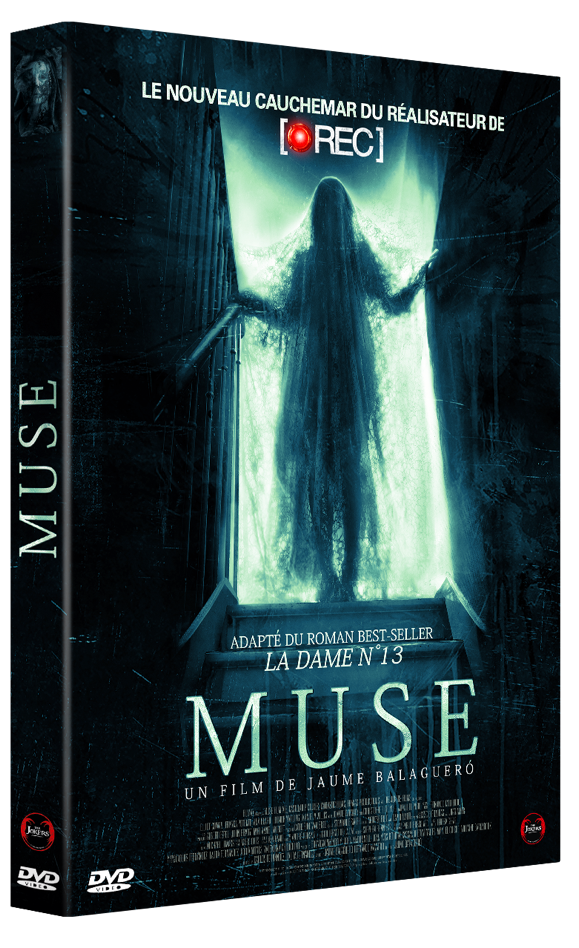 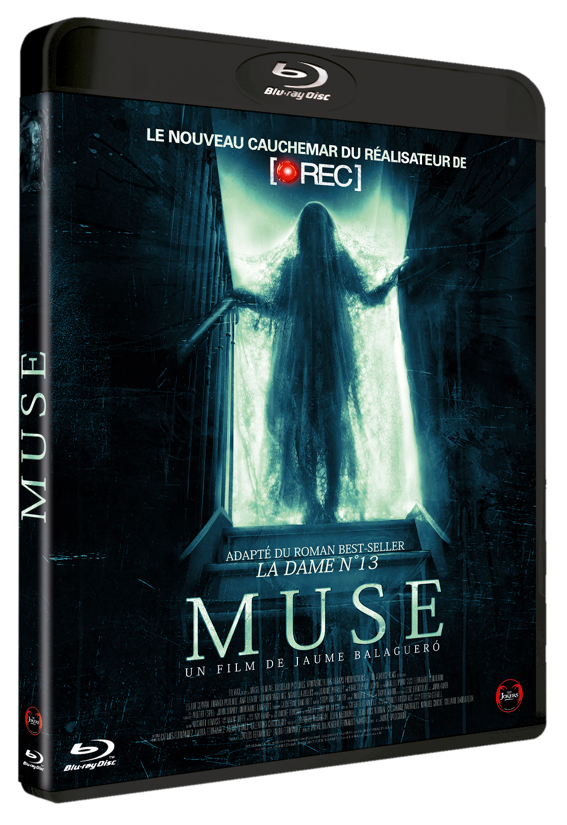 Un film de Jaume BalagueróAvec Elliot Cowan, Franka Potente, Christopher Lloyd, Ana UlaruDurée : 1H43Presse : M6 Vidéo – Stéphanie ChicheTel : 06 83 10 04 27schiche@snd-films.frDistribution :The Jokers Films19 rue de Liège75009 Paris01 45 26 57 36« Laissez toute espérance, vous qui entrez »L’enfer (La Divine Comédie), de DanteNOTE DU RÉALISATEURJAUME BALAGUERÓ« La première fois que j’ai lu La Dame N°13, le roman de José Carlos Somoza, j’ai été profondément impressionné. J’ai été ébloui par la personnalité de ce récit particulier, sa façon originale de combiner beauté et horreur. Je trouvais fascinante cette intrigue en forme de puzzle. En tournant la dernière page du livre de Somoza, je commençais déjà à tracer le plan qui permettrait de transformer ce livre en film.L’investigation est le cœur de l’histoire. Mais il ne s’agit pas du type d’enquête auxquelles nous sommes habitués dans les films policiers. Ici, tout se passe et se développe dans un univers érudit, entre les universités et les bibliothèques centenaires remplies de livres anciens. Nos personnages ne sont pas des détectives, mais des étudiants et des enseignants de littérature et de philologie.Samuel, un professeur de littérature marqué par une tragédie récente, sera confronté de manière inattendue à l’existence d’un monde caché et effrayant qui vit avec le nôtre : la présente menaçante des « Seven Ladies », les muses de la mythologie, qui pourraient être plus que ce que l’on a toujours cru. Des créatures sombres et sinistres, dangereuses et cruelles... Et surtout réelles.En résulte une histoire originale et inattendue, dans laquelle la poésie n’est pas ce qu’elle semble et la beauté n’est que la face visible d’une horreur indescriptible. Une histoire qui ravira les adeptes du cinéma de genre, tout en s’adressant à un public exigeant, intéressé par l’acte poétique et littéraire. » Jaume BalagueróL’ADAPTATION DU ROMAN BEST-SELLERLA DAME N°13, DE JOSÉ CARLOS SOMOZAJosé Carlos Somoza est aujourd’hui le fer de lance de la littérature fantastique espagnole. Il a reçu le Gold Dagger Award du meilleur roman (le plus important prix au monde concernant les œuvres de fiction criminelles) ainsi que le Fernando Lara Awarad, et le Dasgiel Hammet Award  de la part de l’Association International des auteurs de romans policiers.Son travail a été traduit dans plus de 30 langues, en faisant un auteur mondialement reconnu.La Dame N°13 est une œuvre hybride, qui navigue entre le fantastique, l’horreur et le polar, mais où les thèmes de la poésie et du rêve apparaissent comme essentiels. En France, le roman de Somoza est édité par Actes Sud.RÉALISATEURJAUME BALAGUERÓ1994	Alicia (court-métrage)		Prix du meilleur court-métrage – Festival International du film de Catalogne1995	Dias sin luz (court-métrage)1999	La Secte sans nom (Los Sin nombre)	Prix du Jury et Prix de la Critique – Festival du film fantastique de Gérardmer	Corbeau d’or – Festival International du Film Fantastique de Bruxelles	Prix de la critique et prix du meilleur réalisateur – Fantasporto	Prix du meilleur film International – FanTasia	Prix du meilleur film - Fantafestival2002	OT : la película2002	Darkness2005	FragilePrix du Jury et Prix du public – Festival du film fantastique de Gérardmer2007	[REC]	Prix de la critique, du public, et du meilleur réalisateur - Festival International du film de Catalogne	Corbeau d’argent et Pégase - Festival International du Film Fantastique de Bruxelles	Prix du jury et prix du public - Festival du film fantastique de Gérardmer	Prix du meilleur film – Fantasporto	Prix du meilleur film – Festival du film fantastique d’Amsterdam2009	[REC]²2011	Malveillance (Mientras duerme)Prix Gaudi du meilleur réalisateur2014	REC Apocalypse2017	MuseACTEURSELLIOT COWAN / SAMUELFilmographie sélective2004	Alexandre2006	Love (et ses petits désastres)2007	A la croisée des mondes : La boussole d’or2008	Be Happy2013	Hammer of the gods2015	Howl2017	MuseFRANKA POTENTE / SUSANFilmographie sélective1998	Cours, Lola, cours2002	La mémoire dans la peau 2004	La mort dans la peau2009	Che – 2e partie : Guerilla2016	Conjuring 2 : le cas EnfieldANA ULARU / RACHELFilmographie sélective 2007	L’homme sans âge2012	Werewolf : La Nuit du loup-garou2014	Serena2016	InfernoCHRISTOPHER LLOYD / RAUSCHENFilmographie sélective 1975	Vol au dessus d’un nid de coucou1984	Star trek 3 : A la recherche de Spock1985	Retour vers le futur1988	Qui veut la peau de Roger Rabbit1989	Retour vers le futur 21990	Retour vers le futur 31991	La Famille AdamsFICHE TECHNIQUE 		PRODUCTEUR			FILMAXCOPRODUCTEURS	MUSE FILM A.I.E., CASTELAO PICTURES, FANTASTIC FILMS, FRAKAS PRODUCTIONS, THE JOKERS FILMSRÉALISÉ PAR			JAUME BALAGUERÓSCÉNARIO				JAUME BALAGUERÓ, FERNANDO NAVARROMONTAGE				GUILLERMO DE LA CALMUSIQUE				STEPHEN RENNICKSIMAGE				PABLO ROSSO SON					MICHAEL LEMASSMAQUILLAGE 			STEPHANIE SMITHCOSTUMES 				CATHERINE VAN BREEDÉCOR				ANDRÉ FONSNYASSISTANT RÉALISATEUR	FERNANDO IZQUIERDO© Muse Film A.I.E. – Castelao Pictures, S.L. – Fantastic Films Limited – Frakas Productions SPRL – The Jokers Films SAS. Tous droits réservés